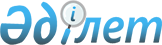 О внесении изменения в Указ Президента Республики Казахстан от 22 января 1999 года N 29 и признании утратившим силу Указа Президента Республики Казахстан от 20 июня 2003 года N 1141Указ Президента Республики Казахстан от 2 августа 2004 года N 1413



      В соответствии с 
 Указом 
 Президента Республики Казахстан от 9 июня 2004 года N 1382 "О реорганизации Агентства Республики Казахстан по регулированию естественных монополий и защите конкуренции" постановляю:




      



      1. Внести в 
 Указ 
 Президента Республики Казахстан от 22 января 1999 года N 29 "О мерах по дальнейшей оптимизации системы государственных органов Республики Казахстан" (САПП Республики Казахстан, 1999 г., N 1, ст. 2; 2001 г., N 4-5, ст. 43; 2002 г., N 26, ст. 272; N 45, ст. 445; 2003 г., N 12, ст. 132; N 16, ст. 160; 2004 г., N 13, ст. 166; N 21, ст. 267) следующее изменение:



      в приложении 1 к названному Указу:



      строку



      "Агентство Республики Казахстан по регулированию



      естественных монополий и защите конкуренции            573,



      в том числе территориальные органы                     408"



      исключить.

      2. Признать утратившим силу 
 Указ 
 Президента Республики Казахстан от 20 июня 2003 года N 1141 "Вопросы Агентства Республики Казахстан по регулированию естественных монополий и защите конкуренции" (САПП Республики Казахстан, 2003 г., N 27, ст. 250; N 41, ст. 427; 2004 г., N 21, ст. 267).

      3. Настоящий Указ вступает в силу со дня подписания.


     Президент




 Республики Казахстан


					© 2012. РГП на ПХВ «Институт законодательства и правовой информации Республики Казахстан» Министерства юстиции Республики Казахстан
				